МИНИСТЕРСТВОЭКОНОМИЧЕСКОГО РАЗВИТИЯ ПРИДНЕСТРОВСКОЙ МОЛДАВСКОЙ РЕСПУБЛИКИАКТпроверки№ 01-28/127(Копия подготовлена для размещения в информационной системе в сфере закупок)29 декабря 2023 года       										 г. ТираспольПлановое выездное контрольное мероприятие в отношенииПравительства Приднестровской Молдавской Республики, комиссии по осуществлению закупок Правительства Приднестровской Молдавской Республики и её членовКонтрольное плановое мероприятие проведено на основании:Приказа Министерства экономического развития Приднестровской Молдавской Республики от 7 декабря 2023 года № 1276 «О проведении планового выездного контрольного мероприятия в отношении Правительства Приднестровской Молдавской Республики, комиссии по осуществлению закупок Правительства Приднестровской Молдавской Республики и её членов».Место проведения контрольного мероприятия: г. Тирасполь, ул. 25 Октября/Покровская, д.45.г. Тирасполь, ул. Свердлова, д.57.Начато в 8 часов 30 минут 8 декабря 2023 года.Окончено в 17 часов 30 минут 29 декабря 2023 года.Цель, предмет и объем внепланового контрольного мероприятия:Осуществление контроля за соблюдением Правительством Приднестровской Молдавской Республики, комиссией по осуществлению закупок Правительства Приднестровской Молдавской Республики и её членами законодательства Приднестровской Молдавской Республики в сфере закупок товаров, работ, услуг по закупкам, проведенным в период с 1 января 2020 года по 31 декабря 2020 года, в части:а) соответствия информации об объемах закупок лимитам финансирования, содержащихся в планах закупок, в извещениях об осуществлении закупок, в документации о закупках, в протоколах определения поставщиков (подрядчиков исполнителей), в протоколах заключенных контрактов, в реестрах контрактов, заключенных заказчиками;б) соблюдения требований к обоснованию закупок;в) обоснования начальной (максимальной) цены контракта, цены контракта, заключаемого с единственным поставщиком (подрядчиком, исполнителем);г) применения заказчиком мер ответственности и совершения иных действий в случае нарушения поставщиком (подрядчиком, исполнителем) условий контракта;д) соответствия поставленного товара выполненной работы (ее результатов) или оказанной услуги условиям контракта;е) соответствия использования поставленного товара, выполненной работы (ее результатов) или оказанной услуги целям осуществления закупки;ж) соответствия товаров гарантийным обязательствам;з) соблюдения условий контрактов.1. Наименование проверяемых субъектов:1.1. Правительство Приднестровской Молдавской Республики.Адрес: г. Тирасполь, ул. 25 Октября/Покровская, д. 45.Телефон:0 (533) 6-26-95.1.2. Комиссия по осуществлению закупок товаров, работ, услуг, для обеспечения нужд Правительства Приднестровской Молдавской Республики.2. Сведения о результатах контрольного мероприятия и выявленные нарушения: Для проведения планового документарного контрольного мероприятия в отношении 
Правительства Приднестровской Молдавской Республики, комиссии по осуществлению закупок Правительства Приднестровской Молдавской Республики и её членов ответственными лицами Министерства экономического развития Приднестровской Молдавской Республики, осуществляющими контрольное мероприятие, руководствуясь пунктом 4 Положения о порядке проведения контроля в сфере закупок товаров (работ, услуг) в отношении субъектов контроля, утвержденного Постановлением Правительства Приднестровской Молдавской Республики от 26 декабря 2019 года № 451, рассмотрены и изучены соответствующие информация и документы, представленные Правительством Приднестровской Молдавской Республики в ходе контрольного мероприятия:– Планы закупок Правительства Приднестровской Молдавской Республики в период 
с 1 января 2020 года по 31 декабря 2020 года;– закупочная документация по процедурам определения поставщика;– приходные накладные; – акты выполненных работ;– оборотные ведомости по счетам;– договоры и контракты;– банковские документы по расчетным счетам;– реестр контрактов.В ходе проведения планового документарного контрольного мероприятия установлено:В соответствии со статьей 37 Закона Приднестровской Молдавской Республики 
«О республиканском бюджете на 2020 год» Правительство Приднестровской Молдавской Республики с 1 января 2020 года осуществляет закупки товаров, работ, услуг в соответствии с Законом Приднестровской Молдавской Республики от 26 ноября 2018 года № 318-З-VI 
«О закупках в Приднестровской Молдавской Республике» (САЗ 18-48) (далее – Закон о закупках).2.1. В соответствии с пунктом 2 статьи 13, пунктом 5 статьи 14 Закона о закупках государственными (муниципальными) заказчиками формируется Планы закупок в пределах лимитов, установленных законом (решением) о бюджете на соответствующий год, и утверждаются в течение 30 (тридцати) дней после официального опубликования закона (решения) о бюджете на соответствующий год.При этом общие требования, порядок формирования, утверждения, ведения и размещения в информационной системе планов закупок, а также форма планов закупок утверждаются Правительством Приднестровской Молдавской Республики.Во исполнение вышеуказанных норм Постановлением Правительства Приднестровской Молдавской Республики от 26 декабря 2019 года № 445 (САЗ 20-1) утверждено Положение о порядке формирования, утверждения, ведения и размещения в информационной системе планов закупок товаров, работ, услуг для обеспечения государственных (муниципальных) нужд и нужд государственных (муниципальных) унитарных предприятий.В соответствии с пунктами 5-6 вышеуказанного Положения Планы закупок формируются на срок, соответствующий сроку действия закона о республиканском бюджете, на соответствующий финансовый год.Не допускается утверждение плана закупок в объеме, не соответствующем лимитам финансирования.Между тем, согласно Плану закупок товаров, работ, услуг для обеспечения государственных нужд Правительства Приднестровской Молдавской Республики 
на 2020 год, утвержденного 23 декабря 2020 года сумма по графе 9 «Начальная (максимальная) цена контракта, цена контракта» превышает сумму графы 7 «Общий лимит финансирования, рубли, в том числе распределение лимитов финансирования заказчика в соответствии с планом закупок» по пунктам 5-7 вышеуказанного Плана закупок:5. «Поставка тепловой энергии» (код 110720);6. «Поставка электроэнергии» (код 110730);7. «Водопотребление и водоотведение» (код 110740).2.2. В соответствии с пунктами 1 и 2 статьи 14 Закона о закупках Планы закупок формируются заказчиками исходя из целей осуществления закупок.В планы закупок включаются:а) цель осуществления закупки;б) наименование предмета закупки или наименование объекта (объектов) закупки;в) общий лимит финансирования для государственных (муниципальных) заказчиков, совокупный годовой объем закупок для коммерческих заказчиков;г) способ определения поставщика (подрядчика, исполнителя);д) обоснование закупки;е) сроки осуществления закупки;ж) иная информация.Статьей 15 Закона о закупках предусмотрено, что обоснование закупки осуществляется заказчиком при формировании плана закупок и заключается в установлении соответствия планируемой закупки целям осуществления закупок, а также законодательству Приднестровской Молдавской Республики и иным нормативным правовым актам в сфере закупок.В соответствии с пунктами 3-5 Положения о порядке обоснования закупок товаров, работ, услуг для обеспечения государственных (муниципальных) нужд и нужд государственных (муниципальных) унитарных предприятий, утвержденного Постановлением Правительства Приднестровской Молдавской Республики от 26 декабря 2019 года № 445 (САЗ 20-1), при обосновании закупок в сроки, установленные для формирования и утверждения планов закупок товаров, работ и услуг для обеспечения государственных (муниципальных) нужд и нужд государственных (муниципальных) унитарных предприятий заказчик осуществляет:а) обоснование выбора объекта и (или) объектов закупки исходя из необходимости реализации конкретной цели (обоснование количественных и качественных параметров объекта закупки);б) обоснование начальной (максимальной) цены контракта, цены контракта, заключаемого с единственным поставщиком (подрядчиком, исполнителем);в) обоснование способа определения поставщика (подрядчика, исполнителя).Обоснование закупок осуществляется заказчиками в соответствии с установленной формой обоснования закупок товаров, работ, услуг для обеспечения государственных (муниципальных) нужд и нужд государственных (муниципальных) унитарных предприятий при формировании и утверждении планов закупок согласно Приложению к настоящему Положению.Форма обоснования закупок товаров, работ, услуг для обеспечения государственных и муниципальных нужд при формировании и утверждении плана закупок прилагается к плану закупок. В случае внесения изменений в план закупок изменения вносятся в соответствующие формы обоснований закупок.В соответствии с подпунктом 1) подпункта з) пункта 1 статьи 48 Закона о закупках с 9 июля 2020 года для государственных (муниципальных) заказчиков допускается осуществление малых закупок на сумму, годовой объем которых не должен превышать 20 процентов совокупного годового объема закупок заказчика.Вместе с тем, согласно требованию части второй подпункта г) пункта 2 статьи 14 Закона о закупках с 9 июля 2020 года заказчик обязан указать отдельной строкой в плане закупок строку «малые закупки», с указанием годового объема таких закупок.В ходе анализа обоснования закупок выявлено следующее:План закупок товаров, работ, услуг для обеспечения государственных нужд Правительства Приднестровской Молдавской Республики на 2020 год на общую сумму 1 735 024,27 руб., утвержден 28 января 2023 года.Впоследствии в течение 2020 года Правительством Приднестровской Молдавской Республики вносились соответствующие изменения в вышеуказанный План закупок, и утверждены Планы закупок от 10 апреля 2020 года, от 20 мая 2020 года, от 27 июля 2020 года, от 3 августа 2020 года, от 21 августа 2020 года, от 16 октября 2020 года, от 30 октября 2020 года, от 10 декабря 2020 года и от 23 декабря 2020 года.Формы обоснования закупок товаров, работ, услуг для обеспечения государственных и муниципальных нужд при формировании и утверждении Планов закупок оформлялись в части закупок, по которым произведены соответствующие изменения.Вместе с тем следует отметить, что в Форме обоснования закупок товаров, работ, услуг для обеспечения государственных и муниципальных нужд при формировании и утверждении Плана закупок, утвержденного 28 января 2020 года по закупкам №№ 9-10, 13-16:– в графе 13 «Обоснование выбранного способа определения поставщика (подрядчика, исполнителя)» указан «Единственный поставщик» без указания конкретной нормы Закона о закупках, в соответствии с которым установлен способ определения поставщика:– в графе 10 «Наименование метода определения начальной (максимальной) цены контракта, (начальной (максимальной) цены лота), цены контракта, заключаемого с единственным поставщиком (подрядчиком, исполнителем)» указан некорректный метод определения начальной (максимальной) цены – «Тарифный метод». При этом нормами пункта 6 статьи 16 Закона о закупках определено, что тарифный метод применяется заказчиком, если в соответствии с действующим законодательством Приднестровской Молдавской Республики цены закупаемых товаров, работ, услуг для обеспечения государственных (муниципальных) нужд подлежат государственному регулированию. В этом случае цена контракта определяется по регулируемым ценам (тарифам) на товары, работы, услуги.Согласно утвержденному Плану закупок товаров, работ, услуг для обеспечения государственных нужд Правительства Приднестровской Молдавской Республики на 2020 год, утвержденного 23 декабря 2023 года, запланирована закупка товаров, работ и услуг на общую сумму 2 996 242,34 руб. При этом сумма малых закупок отдельной строкой не выделена.Учитывая вышеизложенное, не представляется возможным определить выполнение требований, предусмотренных подпунктом 1) подпункта з) пункта 1 статьи 48 Закона о закупках.Плановые и фактические объемы закупок Правительства Приднестровской Молдавской Республики в 2020 году отражены в Приложении № 1 к настоящему Акту проверки.Общий фактический объем закупок товаров (работ, услуг), осуществленный Правительством Приднестровской Молдавской Республики в 2020 году, составил 2 416 415,20 руб.Закупки товаров (работ, услуг) Правительством Приднестровской Молдавской Республики в 2020 года осуществлялись по 76 контрактам (договорам) и счетам, в рамках выделенных лимитов финансирования, из них:– по 2 контрактам (договорам) по результатам определения поставщика конкурентным способом - запрос предложений, на сумму 370 412,5 руб.;– по остальным контрактам (договорам) и счетам, в рамках закупок у единственного поставщика.Перечень поставщиков товаров (работ, услуг) с указанием реквизитов договоров и сумм фактической оплаты поставленных товаров (выполненных работ, оказанных услуг) отражен в Приложении № 2 к настоящему Акту проверки.Правительством Приднестровской Молдавской Республики закупки товаров (работ, услуг) в 2020 году осуществлены в пределах установленных лимитов финансирования, предусмотренных Законом Приднестровской Молдавской Республики «О республиканском бюджете на 2020 год».2.3. В ходе проверки лицами, осуществляющими контрольное мероприятие изучены и проанализированы исполнение заключенных договоров и контрактов с соответствующими поставщиками, исполнителями, подрядчиками товаров (работ, услуг), исполнение которых осуществлялось сторонами в 2020 году, а также приходные документы по приобретению товарно-материальных ценностей, акты выполненных работ (услуг) и платежные документы за 2020 год.По результатам рассмотрения вышеуказанных документов выявлено нарушение в части исполнения условий заключенного контракта. Информация о контракте, исполненного с нарушением предусмотренного условия отражена в Приложении № 3 к настоящему Акту проверки.В соответствии с пояснениями, представленными Правительством Приднестровской Молдавской Республики претензии к поставщикам товаров (работ, услуг), приобретенным в проверяемый период, у Правительства Приднестровской Молдавской Республики отсутствовали, также как и со стороны поставщиков товаров (работ, услуг) к Правительству Приднестровской Молдавской Республики, что свидетельствует о выполнении поставщиками гарантийных обязательств на товары (работы, услуги) и отсутствии принятия мер ответственности и совершения иных действий Правительства Приднестровской Молдавской Республики, связанных с нарушением поставщиками гарантийных обязательств и условий контрактов.2.4. В целях определения соответствия поставленного товара (выполненной работы, оказанной услуги) условиям контракта и соответствия использования поставленного товара (выполненной работы, оказанной услуги) целям осуществления закупки ответственными лицами, осуществляющими контрольное мероприятие, для проверки определен перечень оборудования и товаров (выборочно по ценовому критерию) согласно Приложению № 4 к настоящему Акту проверки.Вышеуказанное оборудование и товары установлены и находятся в наличии в подразделениях Правительства Приднестровской Молдавской Республики, за исключением мобильного телефона Xiaomi Redmi Note 9 4/128 New в количестве 1 единицы.Согласно представленного Правительством Приднестровской Молдавской Республики пояснения мобильный телефон Xiaomi Redmi Note 9 4/128 New вышел из строя и списан, что подтверждено актом на списание № 1 от 18 января 2022 года.Таким образом Правительством Приднестровской Молдавской Республики не соблюдены требования статей 14 - 16 Закона Приднестровской Молдавской Республики от 26 ноября 2018 года № 318-З-VI «О закупках в Приднестровской Молдавской Республике» (САЗ 18-48), Постановления Правительства Приднестровской Молдавской Республики от 26 декабря 2019 года № 445 «Об утверждении Положения о порядке формирования, утверждения, ведения и размещения в информационной системе планов закупок товаров, работ, услуг для обеспечения государственных (муниципальных) нужд и нужд государственных (муниципальных) унитарных предприятий, формы планов закупок товаров, работ, услуг, а также порядка обоснования закупок товаров, работ и услуг» (САЗ 20-1).3. Предписание (представление) по устранению выявленных нарушений и срок их устранения: отсутствует.МИНИСТЕРУЛ ДЕЗВОЛТЭРИЙ ЕКОНОМИЧЕАЛ РЕПУБЛИЧИЙМОЛДОВЕНЕШТЬ НИСТРЕНЕ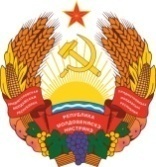 МIНIСТЕРCТВО ЕКОНОМIЧНОГО РОЗВИТКУПРИДНIСТРОВСЬКОIМОЛДАВСЬКОI РЕСПУБЛIКИ